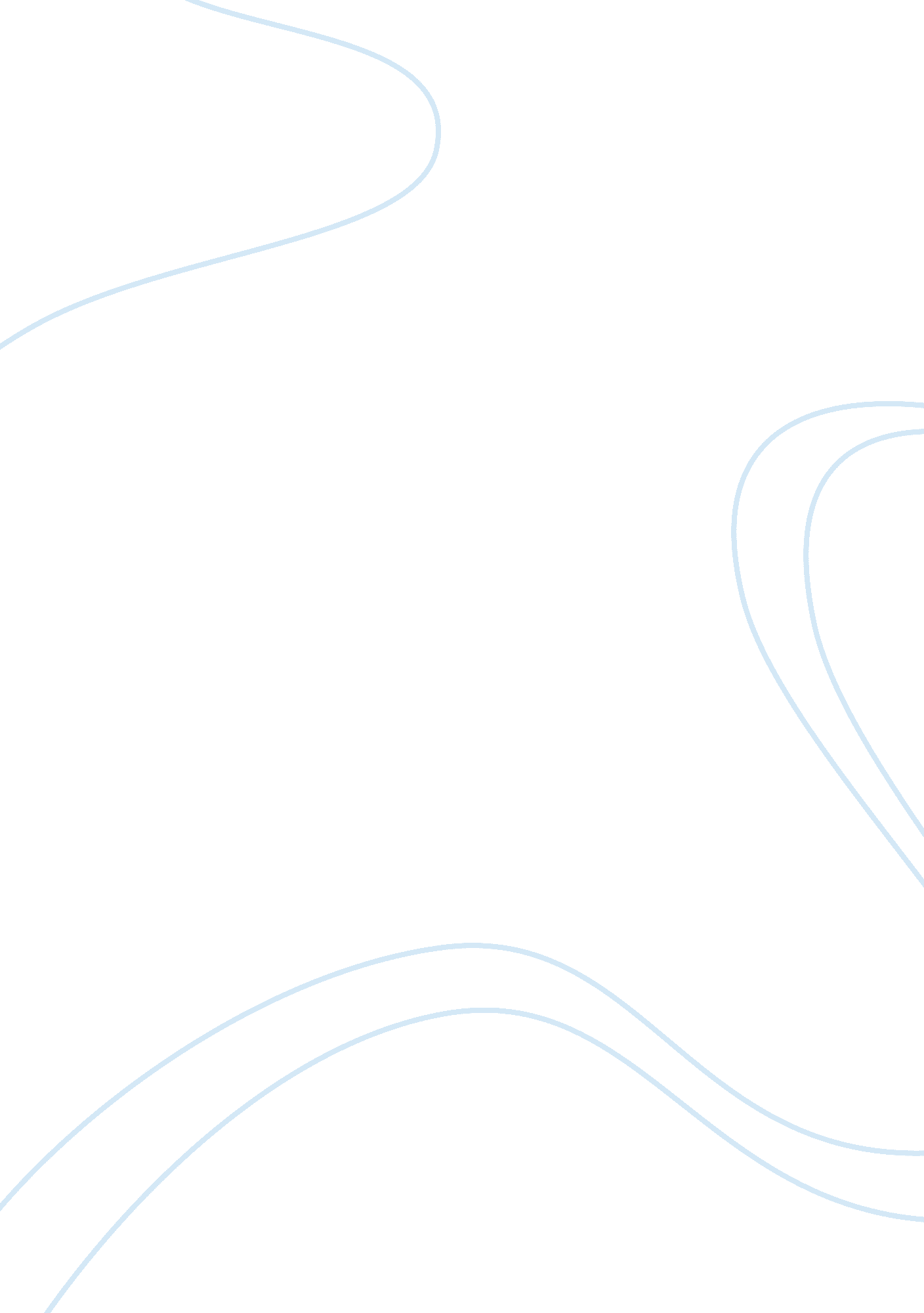 A wall street journal article related to macroeconomicsEconomics, Macroeconomics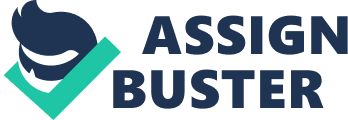 The chosen article from Wall Street Journal newspaper which is related to macroeconomics is “ M&A Milestone: $101 Billion Deal For ABN Amro Group Set to Dismember 183-Year-Old Bank; Will Buyers Regret It? ” by Jason Singer and Carrick Mollenkamp in October 2007. As a brief summary of the article, the largest banking transaction is expected to settle at present, consequential of the unattachment of one of Europe's leading depositories. The impact of the transaction extends ahead of its $101 billion charge and the termination of 183-year-old ABN Amro Holding NV of the Netherlands (Singer & Mollenkamp, 2007). Conditional on how the customers fee, it may possibly turn out to be either an indication of the enthusiasm exuberance observed in the current unions and possessions growth or as several assets bankers anticipate as a guide for dealing with disintegration of great corporations. A three- system association headed by Royal Bank of Scotland Group PLC is projected these days to gain adequate assistance from ABN Amro shareholders to complete the agreement. ABN Amro is determined to come apart officially into three portions, with one part intended for every purchaser. A lesser proposal from Barclays Group PLC ended on the recent past, and the public who are accustomed with the circumstances stated that it dropped short. In a memorandum to workers, ABN Amro Chief Executive Rijkman Groenink declared that the acquisition by the RBS-directed group might go out of business in October. The credit risk involved in Barclays bank is treated as the possibility that a reserve loaner will not succeed to meet its responsibilities compliant with the settled conditions (George, 2002). By setting up a suitable credit risk background, it is meant that the approach should consist of a declaration of the bank’s determination to grant credit on category, economic part, geographical place, legal tender, maturity and projected turnover. The approach may as well comprise monetary objectives of credit attribute, revenues and progress. The actual procedures of the banks can be seen in running credit risks in every item and involving the latest items to sufficient measures before being presented and accepted by the board of administrators. The implications as to how the topic of concern relates to macroeconomic theory are the following. Since multinational companies are involved in the article and they engage in creating transactions to one another, the article involves imports and exports in the process. Foreign trade is at hand. There are international economic policies where charges on import and exports are present, which is in the article are transactions. The role of fiscal policy is also involved wherein there is an imposition of levies which inevitably affects income. The dues decrease disposable income, consumption of purchasers, demand for good, and national output. Quotas of firms from the different banks from various countries can also be visible, with inflation rate and Consumer Price Index (CPI) change. In the national income accounts, there is an interaction between the business firms such as the banks and the households or the general public. With this kind of interaction of business firms with households, services are traded. The expenditure approach is in consumption expenditure while the factors of production and factor payments are included in the resource market using the income approach. With the topic of aggregate demand and output of the transacting firms in different countries, the business cycle in macroeconomics becomes apparent with the regular pattern of contraction (recession) and expansion (recovery) is around a trend path of output or growth. The trend path entails if the factors of production or resources are fully employed. The banks measures to distinguish circumstances by which, in contemplating bids, it is apt to categorize a cluster of obligors as linked counterparties and, accordingly, as a sole obligor. This takes account of combining exposures to sets of records revealing monetary interdependence, where they are under general possession or with strong associations. This has a connection with the concept of assets market with the LM equilibrium schedule. It is composed of real assets such as properties and financial assets such asmoneyand bonds. As worldwide issues come at hand, dwindling administration bond markets and mounting commercial bond release of banks are promoting better study into educated management on threat or return proportions. Due to budget constraint, wherein demand equals financial wealth, a lot of banks partake in credit consortia and some organizations set unnecessary dependence on the loan stake study completed by the chief sponsor or on outside business credit evaluation. Each consortium members executes their individual conscientiousness, as well as sovereign loan risk assessment and consortium stipulations analysis before binding to the group. Every bank like Barclays investigates the risk and reimbursement on consortium credits in the similar way as precisely sourced credits. Rapid market adjustments are also occurring by which money market makes easier production. A principle for the credit risk administration affirms that banks must work in positive and distinct credit endowment standards. This principle involves an apparent suggestion of the bank’s direct market. In view of latent bids, the various banks identify the need of creating stipulations for known and probable deficits and maintaining enough capital to take in the unpredicted deficiencies. It also considers these factors into bid endowment choices, in addition to the general portfolio risk administration procedure. Reference: Jason Singer and Carrick Mollenkamp (2007). M&A Milestone: $101 Billion Deal For ABN Amro Group Set to Dismember 183-Year-Old Bank; Will Buyers Regret It? Wall Street Journal newspaper, October 5, 2007, Page A1. Retrieved October 5, 2007, from http://online. wsj. com/article/SB119154087347749578. html? mod= todays_europe_nonsu _money_and_investing. 